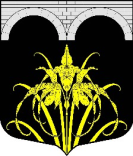 АДМИНИСТРАЦИЯ МУНИЦИПАЛЬНОГО ОБРАЗОВАНИЯНАЗИЕВСКОЕ ГОРОДСКОЕ ПОСЕЛЕНИЕКИРОВСКОГО МУНИЦИПАЛЬНОГО РАЙОНАЛЕНИНГРАДСКОЙ ОБЛАСТИП О С Т А Н О В Л Е Н И Еот  01  октября  2018  года  №  198Об образовании Единой (конкурсной, аукционной) комиссии по проведению конкурсов и аукционов на право заключения договоров аренды, договоров безвозмездного пользования, договоров доверительного управления имуществом, договоров купли-продажи, иных договоров, предусматривающих переход прав владения и (или) пользования в отношении муниципального имущества муниципального образования Назиевское городское поселение Кировского муниципального района Ленинградской областиВ соответствии с Федеральным законом от 26.07.2006 № 135-ФЗ «О защите конкуренции», приказом Федеральной антимонопольной службы от 10.02.2010 года № 67 «О порядке проведения конкурсов или аукционов на право заключения договоров аренды, договоров безвозмездного пользования, договоров доверительного управления имуществом, иных договоров, предусматривающих переход прав владения и (или) пользования в отношении государственного или муниципального имущества, и Перечне видов имущества, в отношении которого заключение указанных договоров может осуществляться путем проведения торгов в форме конкурса», Федеральным законом №178-ФЗ от 21.12.2001 года «О приватизации государственного и муниципального имущества», руководствуясь Уставом муниципального образования Назиевское городское поселение Кировского муниципального района Ленинградской области:1. Образовать Единую (конкурсную, аукционную) комиссию по проведению конкурсов и аукционов на право заключения договоров аренды, договоров безвозмездного пользования, договоров доверительного управления имуществом, иных договоров, предусматривающих переход прав владения и (или) пользования в отношении муниципального имущества муниципального образования Назиевское городское поселение Кировского муниципального района Ленинградской области.2. Утвердить Положение о Единой (конкурсной, аукционной) комиссии по проведению конкурсов и аукционов на право заключения договоров аренды, договоров безвозмездного пользования, договоров доверительного управления имуществом, иных договоров, предусматривающих переход прав владения и (или) пользования в отношении муниципального имущества муниципального образования Назиевское городское поселение Кировского муниципального района Ленинградской области (Приложение № 1).3. Утвердить состав Единой (конкурсной, аукционной) комиссии по проведению конкурсов и аукционов на право заключения договоров аренды, договоров безвозмездного пользования, договоров доверительного управления имуществом, иных договоров, предусматривающих переход прав владения и (или) пользования в отношении муниципального имущества муниципального образования Назиевское городское поселение Кировского муниципального района Ленинградской области (Приложение № 2).4. Опубликовать настоящее постановление в газете «Назиевский Вестник» и разместить в сети Интернет на официальном сайте МО Назиевское городское поселение  (http://nazia.lenobl.ru/).  5.  Настоящее постановление вступает в силу со дня его официального опубликования.Глава  администрации		                   		                       О. И. КибановРазослано: дело, Прокуратура, ведущему специалисту, Регистр. «Назиевский Вестник»Положение о единой (конкурсной, аукционной) комиссии по проведению конкурсов и аукционов на право заключения договоров аренды, договоров безвозмездного пользования, договоров доверительного управления имуществом, договоров купли-продажи, иных договоров, предусматривающих переход прав владения и (или) пользования в отношении муниципального имуществаI. Общие положения1.1. Настоящее Положение определяет цели, задачи и функции единой комиссии по проведению конкурсов или аукционов на право заключения договоров аренды, договоров безвозмездного пользования, договоров доверительного управления имуществом, договоров купли-продажи, иных договоров, предусматривающих переход прав владения и (или) пользования в отношении имущества муниципального образования Назиевское городское поселение Кировского муниципального района Ленинградской области (далее - Комиссия), а также порядок ее работы.1.2. Состав Комиссии утверждается постановлением администрации муниципального образования Назиевское городское поселение Кировского муниципального района Ленинградской области.1.3. Комиссия в своей деятельности руководствуется Гражданским кодексом Российской Федерации, Федеральным законом от 26.07.2006 г. № 135-ФЗ «О защите конкуренции», приказом Федеральной антимонопольной службы от 10.02.2010 г. № 67 «О порядке проведения конкурсов или аукционов на право заключения договоров аренды, договоров безвозмездного пользования, договоров доверительного управления имуществом, иных договоров, предусматривающих переход прав владения и (или) пользования в отношении государственного или муниципального имущества, и Перечне видов имущества, в отношении которого заключение указанных договоров может осуществляться путем проведения торгов в форме конкурса», Положением о порядке управления и распоряжения муниципальным имуществом муниципального образования Назиевское городское поселение муниципального образования Кировский муниципальный район  Ленинградской области, утвержденным решением Совета депутатов МО Назиевское городское поселение МО Кировский муниципальный район Ленинградской области от 06.08.2007 г. № 15, Уставом муниципального образования Назиевское городское поселение Кировского муниципального района Ленинградской области, а также настоящим Положением.II. Порядок формирования комиссии2.1. Комиссия является коллегиальным органом, созданным на постоянной основе.2.2. Число членов комиссии должно составлять не менее пяти человек.2.3. Членами комиссии не могут быть физические лица, лично заинтересованные в результатах конкурсов или аукционов (в том числе физические лица, подавшие заявки на участие в конкурсе или аукционе либо состоящие в штате организаций, подавших указанные заявки), либо физические лица, на которых способны оказывать влияние участники конкурсов или аукционов и лица, подавшие заявки на участие в конкурсе или аукционе (в том числе физические лица, являющиеся участниками (акционерами) этих организаций, членами их органов управления, кредиторами участников конкурсов или аукционов). В случае выявления в составе комиссии указанных лиц, производится обязательная незамедлительная замена их иными физическими лицами.2.4. Замена члена комиссии допускается только по решению организатора конкурса или аукциона.2.5. Заседания комиссии назначаются и проводятся по мере необходимости.III. Основные функции комиссии3.1. При проведении конкурсов на право заключения договоров аренды, договоров безвозмездного пользования, договоров доверительного управления имуществом, договоров купли-продажи,  иных договоров, предусматривающих переход прав владения и (или) пользования в отношении имущества МО Назиевское городское поселение (далее – конкурсы) Комиссия осуществляет следующие функции:- вскрытие конвертов с заявками на участие в конкурсе и открытие доступа к поданным в форме электронных документов и подписанным в соответствии с нормативными правовыми актами Российской Федерации заявкам на участие в конкурсе (далее – вскрытие конвертов с заявками на участие в конкурсе);- определение участников конкурса;- рассмотрение, оценка и сопоставление заявок на участие в конкурсе;- определение победителя конкурса;- ведение протокола вскрытия конвертов с заявками на участие в конкурсе и открытия доступа к поданным в форме электронных документов заявкам на участие в конкурсе;- ведение протокола рассмотрения заявок на участие в конкурсе;- ведение протокола оценки и сопоставления заявок на участие в конкурсе;- ведение протокола об отказе от заключения договора.3.2. При проведении аукционов на право заключения договоров аренды, договоров безвозмездного пользования, договоров доверительного управления имуществом, договоров купли-продажи, иных договоров, предусматривающих переход прав владения и (или) пользования в отношении имущества МО Назиевское городское поселение (далее - аукционы) комиссия осуществляет следующие функции:- рассмотрение заявок на участие в аукционе;- отбор участников аукциона;- ведение протокола рассмотрения заявок на участие в аукционе;- ведение протокола аукциона;- ведение протокола об отказе от заключения договора.3.3. Председатель комиссии:- осуществляет общее руководство работой комиссии;- объявляет заседание правомочным или выносит решение о его переносе из-за отсутствия необходимого количества членов;- открывает и ведет заседания комиссии, объявляет перерывы;- в день вскрытия конвертов с заявками на участие в конкурсе непосредственно перед вскрытием конвертов с заявками на участие в конкурсе или в случае проведения конкурса по нескольким лотам перед вскрытием конвертов с заявками на участие в конкурсе в отношении каждого лота, но не раньше времени, указанного в извещении о проведении конкурса, объявляет лицам, присутствующим при вскрытии конвертов с заявками на участие в конкурсе, о возможности подать заявки на участие в конкурсе, изменить или отозвать поданные заявки на участие в конкурсе до вскрытия конвертов с заявками на участие в конкурсе;- объявляет состав комиссии;- оглашает сведения, подлежащие объявлению на процедуре вскрытия конвертов с заявками на участие в конкурсе и открытия доступа к поданным в форме электронных документов заявкам на участие в конкурсе;- определяет порядок рассмотрения обсуждаемых вопросов;- объявляет результаты заседания комиссии.3.4. В отсутствие председателя комиссии его функции осуществляет заместитель председателя.3.5. Члены комиссии:- лично присутствуют на заседаниях комиссии и принимают участие в решении вопросов, отнесенных к компетенции комиссии законодательством Российской Федерации и настоящим Положением;- подписывают протокол вскрытия конвертов, протокол рассмотрения заявок на участие в конкурсе и протокол оценки и сопоставления заявок на участие в конкурсе, протокол рассмотрения заявок на участие в аукционе и протокол аукциона, протокол об отказе от заключения договора;- принимают участие в определении победителя конкурса или аукциона, в том числе путем обсуждения и голосования;- осуществляют иные действия в соответствии с законодательством Российской Федерации и настоящим Положением.3.6 Секретарь комиссии:- обладает всеми правами и обязанностями члена комиссии;- составляет протоколы заседания комиссии, протоколы вскрытия конвертов, протокол рассмотрения заявок на участие в конкурсе, протокол оценки и сопоставления заявок на участие в конкурсе, протокол рассмотрения заявок на участие в аукционе и протокол аукциона, протокол об отказе от заключения договора, подготавливает у передает на утверждение председателю комиссии повестку дня на предстоящее заседание комиссии;- осуществляют иные действия в соответствии с законодательством Российской Федерации и настоящим Положением.IV. Права и обязанности комиссии, ее отдельных членов4.1. Комиссия обязана:- проверять соответствие участников конкурсов или аукционов предъявляемым к ним требованиям, установленным законодательством Российской Федерации о защите конкуренции, о порядке проведения конкурсов или аукционов на право заключения договоров аренды, договоров безвозмездного пользования, договоров доверительного управления имуществом, иных договоров, предусматривающих переход прав владения и (или) пользования в отношении муниципального имущества и соответствующей документацией;- не допускать к участию в конкурсе или аукционе лиц в случаях, установленных законодательством Российской Федерации о порядке проведения конкурсов или аукционов на право заключения договоров аренды, договоров безвозмездного пользования, договоров доверительного управления имуществом, иных договоров, предусматривающих переход прав владения и (или) пользования в отношении муниципального имущества;- не проводить переговоры с участниками размещения конкурсов или аукционов до проведения и (или) во время проведения торгов, кроме случаев обмена информацией, прямо предусмотренных законодательством Российской Федерации о порядке проведения конкурсов или аукционов на право заключения договоров аренды, договоров безвозмездного пользования, договоров доверительного управления имуществом, иных договоров, предусматривающих переход прав владения и (или) пользования в отношении государственного или муниципального имущества и конкурсной (аукционной) документацией;- оценивать и сопоставлять заявки на участие в торгах в установленном порядке в соответствии с критериями, указанными в извещении о проведении торгов и соответствующей документации;- соблюдать правила рассмотрения, оценки и сопоставления заявок на участие в торгах;- в случае отказа от заключения договора с победителем конкурса, аукциона либо при уклонении победителя конкурса или аукциона от заключения договора с участником конкурса, с которым заключается такой договор, подписывать протокол об отказе от заключения договора;- в случае установления факта недостоверности сведений, содержащихся в документах, представленных заявителем или участником конкурса, или аукциона отстранить участника конкурса или аукциона от участия в конкурсе или аукционе на любом этапе их проведения;- обеспечить конфиденциальность сведений, содержащихся в заявках на участие в конкурсах и аукционах, до вскрытия конвертов с заявками на участие в конкурсе или аукционе и открытия доступа к поданным в форме электронных документов заявкам на участие в конкурсе или аукционе.4.2. Комиссия вправе:- осуществлять функции, предусмотренные разделом 3 настоящего Положения, если на ее заседании присутствует не менее пятидесяти процентов от общего числа ее членов;- запрашивать информацию и документы в целях проверки соответствия участника конкурса или аукциона требованиям, установленным законодательством Российской Федерации к таким участникам, у органов власти в соответствии с их компетенцией и иных лиц, за исключением лиц, подавших заявку на участие в соответствующем конкурсе или аукционе (При этом комиссия не вправе возлагать на участников конкурсов или аукционов обязанность подтверждать соответствие данным требованиям).4.3. Члены комиссии обязаны:- руководствоваться в своей деятельности требованиями законодательства Российской Федерации;- лично присутствовать на заседаниях комиссии, отсутствие на заседании комиссии допускается только по уважительным причинам;- не допускать разглашения сведений, ставших им известными в ходе проведения торгов, кроме случаев, прямо предусмотренных законодательством Российской Федерации;- подписывать протоколы, оформляемые при проведении процедуры торгов.4.4. Члены комиссии вправе:- знакомиться со всеми представленными на рассмотрение документами и сведениями, составляющими заявку на участие в конкурсе или аукционе;- выступать по вопросам повестки дня на заседаниях комиссии;- проверять правильность содержания протоколов, оформляемых при проведении процедуры торгов, в том числе правильность отражения в этих протоколах своего выступления;- письменно излагать свое особое мнение.V. Ответственность членов комиссии5.1. Любые действия (бездействия) комиссии и ее членов могут быть обжалованы в порядке, установленном законодательством Российской Федерации, если такие действия (бездействия) нарушают права и законные интересы заявителей и участника(ов) конкурсов или аукционов.5.2. Члены комиссии не вправе распространять сведения, составляющие государственную, служебную или коммерческую тайну, ставшие известными им в ходе проведения конкурсов или аукционов на право заключения договоров аренды, договоров безвозмездного пользования, договоров доверительного управления имуществом, иных договоров, предусматривающих переход прав владения и (или) пользования в отношении имущества муниципального образования Назиевское городское поселение Кировского муниципального района Ленинградской области.Состав Единой (конкурсной, аукционной) комиссии по проведению конкурсов и аукционов на право заключения договоров аренды, договоров безвозмездного пользования, договоров доверительного управления имуществом, иных договоров, предусматривающих переход прав владения и (или) пользования в отношении муниципального имущества муниципального образования Назиевское городское поселение Кировского муниципального района Ленинградской области Председатель комиссии:Басков С. П. –  заместитель главы администрации МО  Назиевское городское поселение.Заместитель председателя:Федосеева О.В.–  главный специалист - юрист администрации  МО Назиевское городское поселение.	Члены комиссии:- Антипова С.В. – начальник отдела экономики и финансов – главный бухгалтер администрации МО Назиевское городское поселение.- Гудкова С.В. – ведущий специалист администрации МО Назиевское городское поселение.- Платонова Я.А. – главный специалист – экономист администрации МО Назиевское городское поселение.Секретарь комиссии:Косолапова М.А. – ведущий специалист администрации МО Назиевское городское поселение.Приложение № 1к постановлению администрацииМО Назиевское городское поселениеот 01.10.2018 года №198Приложение № 2к постановлению администрацииМО Назиевское городское поселениеот 01.10.2018 года №198